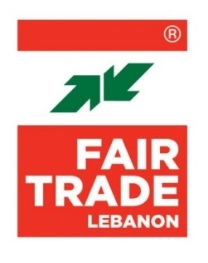 TERMS OF REFERENCEDevelop Evaluation Tool (Pre-Post test and Baseline)Location: Lebanon – Beirut Type of Contract: ConsultantStarting Date: March 2023End Date: April 2023Languages: Arabic and EnglishReports to: FTL Project ManagerCoordinates with: FTL Project CoordinatorProject Title: NOOMOO Deadline: 20 February 2023Contact: careers@fairtradelebanon.org SCOPE OF WORKObjectiveFair Trade Lebanon, in partnership with GIZ, is proposing to implement an incubation program supporting agri-food 25 MSMEs and cooperatives in Beirut and Mount Lebanon. The project will be conducted over a period of 18 months. Funded by BMZ, the program is designed to help the participants grow their businesses and refine their activities by offering them training sessions, customized coaching, and capacity building in business-related topics.Scope of workThe consultant will prepare the different evaluation tool to better monitor the indicators. These tools will facilitate the identification of baseline and will assess the increase in knowledge.DeliverablesTo develop pre-post testTo produce the baselineQualificationsHigher university degree in business, economics, finance Minimum 5 years’ experience as a consultant Proven knowledge of Fair-Trade principlesIn depth knowledge of the Lebanese context Proven presentation skillsDrives resultsSkillsAdheres to FTL valuesGood interpersonal communication skillsEngaged in developing self and othersHigh degree of self-motivationExcellent leadership, team building, and management skillsGood time managementOrganized and able to create multiple timelines and schedulesGood knowledge of Arabic and English